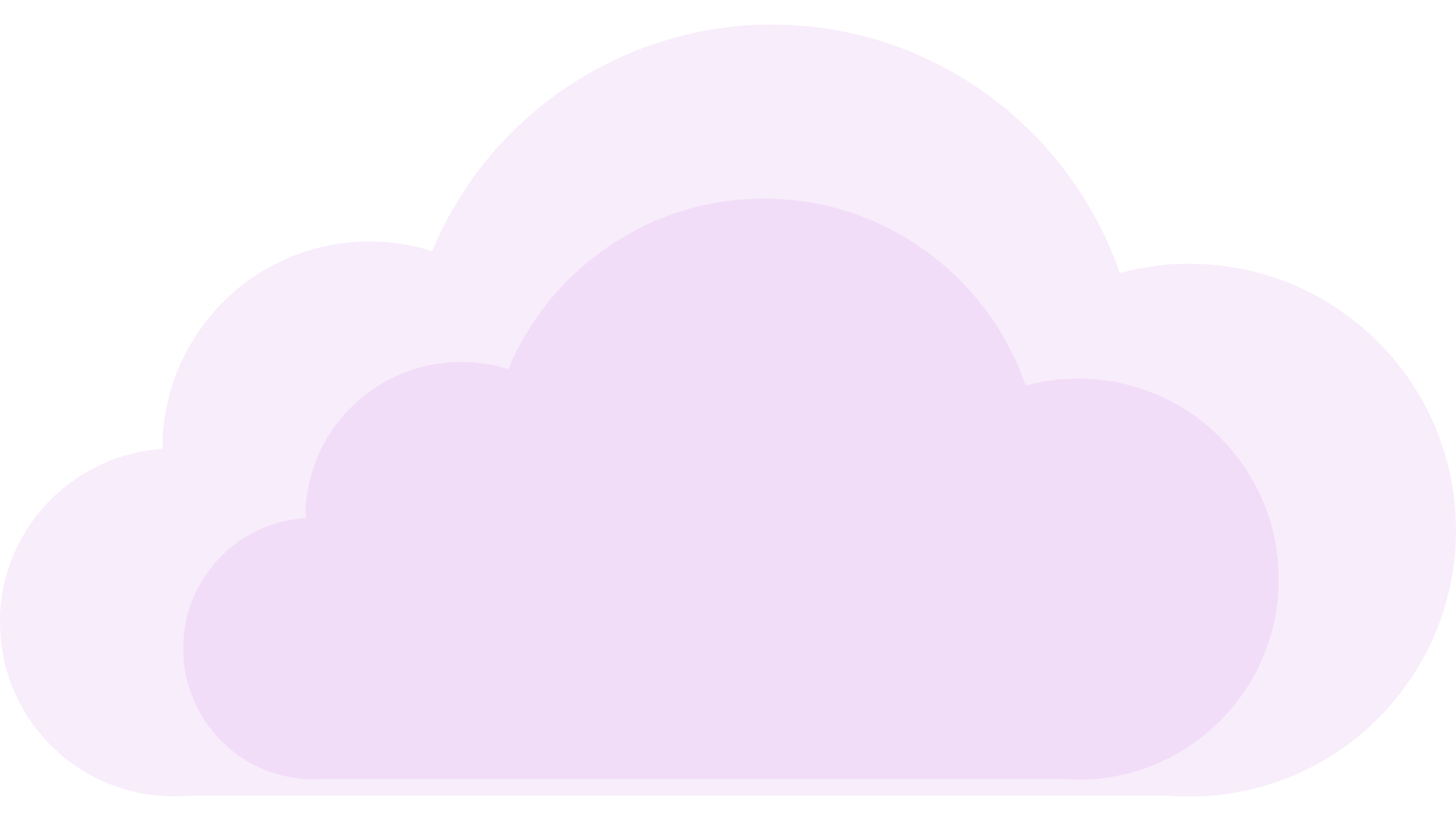            Turun Ohjaamo                                                                                              Stumppi-            SPR:n ystävätoiminta	                                                      neuvontapuhelin    	      Ehyt Ry	                                                   Yeesi ry.    OPISKELIJAN Vamos Turku       Zekki	       APUNA                Oma Koutsi       Mieli ry           Nyyti ry. 	YTHS 	KELA                   Syömishäiriöliiton tukipuhelinKirkon keskusteluapu                Opiskelijatuutori   MP-tukiopiskelija            digipelirajaton.fi      Kriisipuhelin                               kv-tuutori                          liikuntatuurori	                         Päihdeneuvontaapuaeroon.fi         yliopistopapit            oman oppiaineen sopo- ja kopovastaava                  A-klinikkasäätiö                          Sekasin chat      Juristikaverit     Opettajatuutorit 	TYY:n sopo- & kopoasiantuntija   TYS       Velkalinja              Surunauha ry.           Aikuiskaverit   Omaopettajat OPINTOVARTU TYY:n häirintäyhdyshenkilö          Tyttöjen taloTietovuotoapu           Mentorit   Oppiaineen vastuuopettajat                             TYY:n lakineuvonta    osakuntatoiminta  Sinuiksi chat                     Riskosuhripäivystys    Opintoneuvoja    esteettömyys-   YLIOPISTON TYY:n harrastejärjestöt   Campus Sport Miessakit ry.Turvatalo            Rekryn uraohjaajat      suunnittelija          TUKI      ainejärjestötoiminta   It-helpdesk         Hivpoint       Nollalinja             Opintopsykologi       SIMHE-palvelut maahanmuuttajille     Opiskelijakeskus DISCO             Mies+